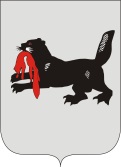 ИРКУТСКАЯ ОБЛАСТЬСЛЮДЯНСКАЯТЕРРИТОРИАЛЬНАЯ ИЗБИРАТЕЛЬНАЯ КОМИССИЯг. СлюдянкаОб определении схемы многомандатных избирательных округовпо выборам депутатов Думы Слюдянского городского поселенияВ соответствии со статьей 18, пункта 10 статьи 24 Федерального закона от 12.06.2002 года № 67-ФЗ «Об основных гарантиях избирательных прав и права на участие в референдуме граждан Российской Федерации», статьями 18,  19, 32, пункта 2 статьи 34 Закона Иркутской области от 11.11.2011 года № 116-ОЗ «О муниципальных выборах в Иркутской области» Слюдянская территориальная избирательная комиссияР Е Ш И Л А:Определить схему многомандатных избирательных округов для проведения выборов депутатов Думы Слюдянского городского поселения, согласно приложений № 1, 2.2. Направить настоящее решение в Думу Слюдянского городского поселения для утверждения.3. Разместить настоящее решение на официальном сайте администрации муниципального образования Слюдянский район: http://www.sludyanka.ru/ в разделе Слюдянская территориальная избирательная комиссия.Председатель комиссии						Г.К. КотовщиковСекретарь комиссии							Н.Л. ТитоваПриложение № 1к решению Слюдянской территориальной избирательной комиссииот 30 ноября 2016 г. № 21/86СХЕМАмногомандатных избирательных округов для проведения выборов депутатов Думы  Слюдянского городского поселенияРаздел I. Перечень административно-территориальных единицмуниципального образования,  входящих в избирательный округВсего избирателей – 15 636 человекСредняя норма представительства избирателей на один депутатский мандат – 1 042Раздел II. Описание многомандатных избирательных округовдля проведения выборов депутатов Думы Слюдянского городского поселения5-мандатный избирательный округ № 1 Число избирателей в округе – 5178Количество мандатов, замещаемых в избирательном округе – 5.Границы 5-мандатного избирательного округа № 1: Все дома улиц и переулков на территории поселков Буровщина, Сухой Ручей. Улицы: 40 лет Октября; Байкальская; Героя Ивана Тонконог; Кругобайкальская; 8 Марта;Бабушкина   дома №№ 1 «а», 4, 4 «а», 11, 13, 14, 16, 18, 20, 21, 22, 24,35; Васильева  дома с № 23 по № 73 (нечетные) и с № 2 по № 74 (четные); Восточная; Геологов; Горная; Гранитная; Железнодорожная  дома №№ 22, 23, 24, 27; Капотина; Карбышева; Кирова  дома с № 17 по № 35, № 49 (нечетные) и с № 20 по № 42 (четные); Комсомольская  дома № 45«а», с № 47 по № 109 (нечетные), с № 72 по № 132 (четные), № 104«а»; Красноармейская; Кутелева  дома с № 45 по № 95 (нечетные) и с № 26 по № 88 (четные); Лазо; Ленина  дома с № 111 по № 155, 175 (нечетные) и с № 146 по № 198 (четные); Ленинградская  дома с № 1 по № 69 (нечетные), № 39«а», и с № 24 по № 46 (четные); Л. Полуяхтова; Октябрьская  дома с № 47 по № 65 (нечетные) и с № 58 по № 78 (четные); Парижской Коммуны  дома с № 35 по № 51 (нечетные) и с № 34 по № 50 (четные); Пушкина  дома с № 29 по № 81 (нечетные) и с № 42 по № 98 (четные); Ржанова  дома с № 27, 27«а» по № 39 (нечетные); Слюдянских Красногвардейцев  дома с № 19 по № 47 (нечетные) и с № 20 по № 46 (четные); Советская  дома №№ 27, 27 «а», 27 «б», 29, 39, 41, 43, 43«а», 45, 56, 60, 63, 64; Флагопита; Железнодорожная  дома с № 1 по № 11, 1«а», 1«б», 3«а», 4 «а»;  Московская  дома № 1, № 3, № 4, № 5; Советская   дома с № 20 по № 44 (четные), № 1, № 3, № 3«а», № 3«г», № 4«а», с № 7 по № 21 (нечетные).Переулки: Омулёвый; Пакгаузный; Привокзальный; Тупик; Красноармейский; Марата; Саянский; Спортивный; Телевизионный; Цветочный; Безымянный; Пионерский  дома с №1 по № 3; Почтовый.5-мандатный избирательный округ № 2Число избирателей в округе –5297Количество мандатов, замещаемых в избирательном округе – 5.Границы 5-мандатного избирательного округа № 2: Улицы: Карьерная дома с № 1 по № 41 (нечетные) и с № 2 по № 42 (четные);  Мостовая дома с № 2 по № 6; Ленина дома № с 36 по 54 (четные), Бабушкина   дома  №1, с № 3 по № 9 «а» (нечетные) и с № 6 по № 12 (четные); Железнодорожная   дома с № 12 по № 21; Комсомольская  дома с 31 «а» по № 41 (нечетные) и с № 38 по № 70 (четные); Кутелева  дома с № 11 по № 41 (нечетные) и с № 10 по № 24 (четные); Ленина  дома с № 116 по № 140 (четные) и с № 101 по № 109 (нечетные); Ленинградская  дома с № 2«а» по № 22 (четные); Октябрьская  дома с № 15 по № 45 (нечетные) и с № 26 по № 56 (четные); Парижской Коммуны  дома с № 1 по № 29 (нечетные); Пушкина  дома с № 1 по № 27 (нечетные) и с № 2 по № 38 (четные); Слюдянских Красногвардейцев  дома № с № 1 по № 7, с № 11 по № 17 (нечетные) и с № 2 по № 18 (четные), № 14«а»; Советская  дома с № 46 по № 54 (четные), № 25, с № 31 по № 37 (нечетные). Васильева  дома с № 1 по № 21 (нечетные); Захарова  дома с № 1 по № 33 (нечетные), № 23 «а», и с № 2 «а» по № 36 (четные); Кирова  дома с № 3 по № 15 (нечетные) и с № 8 по № 18 (четные); Колхозная  дома с № 3 по № 39 (нечетные), № 8«а», и с № 6 по № 24 (четные); Комсомольская дома с № 1 по № 25 (нечетные), 6«а»; с № 2 по № 36 (четные); Кутелева  дома №№1а, 2, 3, 4, 5, 7; Ленина  дома с № 70 по № 108 (четные) и с № 77 по № 99 (нечетные); Московская  дома с № 7 по № 33 (нечетные) и с № 10 по № 40 (четные); Октябрьская  дома с № 1 по № 13 (нечетные) и с № 2 по № 24 (четные); Парижской коммуны  дома с № 6 по № 30; Ржанова  дома с №1 по № 25 (нечетные) и с № 8 по № 28 (четные); Горняцкая; Коммунальная; Мичурина; Набережная; Парижской коммуны  дома с № 55 по № 83 (нечетные) и с № 52 по № 86 (четные); Полевая; Слюдяная; Слюдянских Красногвардейцев  дома с № 49 по № 65 «а» (нечетные) и с № 48 по № 58 (четные); Строителей; Шахтерская; Школьная; Щорса.Переулки: Береговой; Пионерский  дома с № 7 по № 19 (нечетные) и с № 4 по № 30 (четные); Слюдянский. Алтайский; Коммунальный; Партизанский; Речной; Рудничный; Слюдяной.5-мандатный избирательный округ № 3Число избирателей в округе –5161Количество мандатов, замещаемых в избирательном округе – 5.Границы 5-мандатного избирательного округа № 2: Береснева микрорайон дома №№ 1, 2, 3; Микрорайон Березовый; СНТ «Ветеран»; Талая; Шаманка.Улицы: Болотная; Дорожная; Карьерная дома с № 43 «а» по № 75 (нечетные) и с № 44 по № 106 (четные); Красина; Ленина дома № 52 «а», № 64, с № 3 по № 19 (нечетные), № 21, № 21«а», № 23 (общежитие СПМ - 270), № 23 «а», № 23 «в», № 23 «г», № 25, № 25 «а», № 27, № 27«а», и с № 29 по № 55 (нечетные), № 35 «а», № 35 «б», № 35 «г», № 39 «а»; М. Горького; Мостовая дома с № 8 по № 18; Озерная; Островная; Песчаная; Подгорная; Солнечная; Вербная; Гастелло; Заречная; Зеленая; Ленина  дома № 1, № 1«а», № 1«б», №1 «в», № 1«д», № 3«а», № 3«б», № 3«в», № 3«г», с № 2 по № 32, № 16«а», № 16«б», № 16«г», № 18«б», 24 №26«а»; Магистральная; Матросова; Маяковского; Менделеева; Мечтателей; Перевальская; Рябиновая; Чапаева; Энтузиастов; Амбулаторная; И. Пахабова; Куприна; Лермонтова; Некрасова; Свободы; Фрунзе; Черемуховая.Переулки: Кедровый; М-Болотный;  Мирный; Н-Болотный; Озерный; Песчаный; Пролетарский; Сибирский; Солнечный; Ангарский; Базовый; Березовый; Большой; Брусничный; Дачный; Ключевой; Малый; Осипенко; Родниковый; Трудовой; Волгоградский; Красногвардейский; Лермонтова.Приложение № 2к решению Слюдянскойтерриториальной избирательной комиссииот 30 ноября 2016 г. № 21/86Наименование муниципального образования: Слюдянское муниципальное образованиеКоличество избираемых депутатов представительного органа: 15Общая численность избирателей муниципального образования: 15636 человекР Е Ш Е Н И ЕР Е Ш Е Н И Е30 ноября 2016 года№ 21/86 наименование  избирательного округаПеречень административно-территориальных единиц муниципального образования, входящих в избирательный округЧисло избирателей на 1 июля2016 г.Общее число избирателей в округе12345-мандатный избирательный округ № 1г. Слюдянка 479251785-мандатный избирательный округ № 1п. Сухой Ручей 27551785-мандатный избирательный округ № 1п. Буровщина11151785-мандатный избирательный округ № 2г. Слюдянка529752975-мандатный избирательный округ № 3г. Слюдянка    5161     5161Наименование избирательногоокругаСредняя норма представительства избирателей, чел.Нахождение округа в труднодоступной или отдаленной местностиДопустимое отклонение от средней нормы представительства избирателей (10%), чел.Количество мандатов, распределяемых в округеИдеальная численность избирателей, чел.Минимальная и максимальная численность избирателей в округе, чел.Действительнаячисленностьизбирателейв округе, чел.Количество избирательныхучастков ичисленностьизбирателейв них11042нет104552105106-53145178Избирательные участки№1285- 893 изб. №1286 - 2457 изб. №1289 - 1442 изб. №1294- 386 изб.21042нет104552105106-53145297Избирательные участки№1287- 1369 изб. №1288 - 2006 изб. №1290- 1922 изб.3нет104552105106-53145161Избирательные участки№1291- 1220 изб. №1292 - 1932 изб. №1293- 2009 изб.